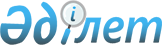 Об утверждении государственного образовательного заказа на дошкольное воспитание и обучение, размера родительской платы на 2018 год по Урджарскому району
					
			Утративший силу
			
			
		
					Постановление акимата Урджарского района Восточно-Казахстанской области от 21 февраля 2018 года № 69. Зарегистрировано Департаментом юстиции Восточно-Казахстанской области 5 марта 2018 года № 5511. Утратило силу постановлением акимата Урджарского района Восточно-Казахстанской области от 18 марта 2019 года № 89
      Сноска. Утратило силу постановлением акимата Урджарского района Восточно-Казахстанской области от 18.03.2019 № 89 (вводится в действие по истечении десяти календарных дней после дня его первого официального опубликования).

      Примечание РЦПИ.

      В тексте документа сохранена пунктуация и орфография оригинала.
      В соответствии с подпунктом 8-1) пункта 4 статьи 6 Закона Республики Казахстан от 27 июля 2007 года "Об образовании", подпункта 4) пункта 2 статьи 46 Закона Республики Казахстан от 6 апреля 2016 года "О правовых актах", акимат Урджарского района ПОСТАНОВЛЯЕТ:
      1. Утвердить государственный образовательный заказ на дошкольное воспитание и обучение, размер родительской платы на 2018 год по Урджарскому району согласно приложениям 1, 2 к настоящему постановлению.
      2. Признать утратившим силу постановление акимата Урджарского района от 20 декабря 2016 года № 586 "Об утверждении государственного образовательного заказа на дошкольное воспитание и обучение, размеров подушевого финансирования и родительской платы на 2017 год" (зарегистрировано в Реестре государственной регистрации нормативных правовых актов за № 4834, опубликовано 30 января 2017 года в газете "Пульс времени" и 26 января 2017 года в Эталонном контрольном банке нормативных правовых актов Республики Казахстан в электронном виде).
      3. Государственному учреждению "Аппарат Акима Урджарского района Восточно-Казахстанской области" в установленном законодательством порядке Республики Казахстан порядке обеспечить:
      1) государственную регистрацию настоящего постановления в территориальном органе юстиции;
      2) в течение десяти календарных дней со дня государственной регистрации настоящего постановления акимата направление его копии в бумажном и электронном виде на казахском и русском языках в Республиканское государственное предприятие на праве хозяйственного ведения "Республиканский центр правовой информации" для официального опубликования и включения в Эталонный контрольный банк нормативных правовых актов Республики Казахстан;
      3) в течение десяти календарных дней после государственной регистрации настоящего постановления направление его копии на официальное   опубликование в периодические печатные издания, распространяемых на территории Урджарского района;
      4) размещение настоящего постановления на интернет-ресурсе акимата Урджарского района после его официального опубликования.
      4. Контроль за исполнением настоящего постановления возложить на заместителя акима района С. Садвакасова.
      5. Настоящее постановление вводится в действие по истечении десяти календарных дней после дня его первого официального опубликования. Государственный образовательный заказ на дошкольное  воспитание и обучение Размер родительской платы
      Примечание: Затраты на одного ребенка на 1 день в зависимости от возраста. Рассчитаны на фактические рабочие дни.
					© 2012. РГП на ПХВ «Институт законодательства и правовой информации Республики Казахстан» Министерства юстиции Республики Казахстан
				
      Исполняющий обязанности акима района 

А. Сарбаева
Приложение 1
к постановлению акимата
Урджарского района 
от "21" февраля 2018 года № 69
№
Дошкольные организации для детей
Государственный образовательный заказ, количество мест
1
Детские сады
430
2
Школа сады
1087Приложение 2
к постановлению акимата
Урджарского района 
от "21" февраля 2018 года № 69
№
Дошкольные организации для детей
Расходы на одного ребенка в день для детей до 3-х лет тенге, (не более)
Расходы на одного ребенка в день для детей от 3-х до 7 лет тенге,

(не более)
1
Детские сады
470,0
550,0
2
Школа сады
298,0
350,0